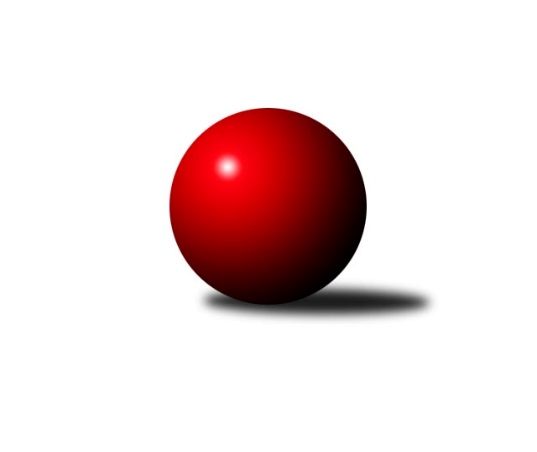 Č.1Ročník 2018/2019	6.5.2024 1.KLD E 2018/2019Statistika 1. kolaTabulka družstev:		družstvo	záp	výh	rem	proh	skore	sety	průměr	body	plné	dorážka	chyby	1.	KC Zlín	1	1	0	0	4.0 : 0.0 	(10.0 : 2.0)	1499	2	1027	472	28	2.	TJ Lokomotiva Valtice 	1	1	0	0	3.0 : 1.0 	(6.5 : 5.5)	1412	2	1011	401	50	3.	TJ Sokol Vracov	1	0	1	0	2.0 : 2.0 	(6.0 : 6.0)	1488	1	1042	446	16	4.	VKK Vsetín	1	0	1	0	2.0 : 2.0 	(6.0 : 6.0)	1470	1	1023	447	18	5.	TJ Valašské Meziříčí	1	0	0	1	1.0 : 3.0 	(5.5 : 6.5)	1306	0	936	370	57	6.	TJ Spartak Přerov	1	0	0	1	0.0 : 4.0 	(2.0 : 10.0)	1409	0	985	424	30Tabulka doma:		družstvo	záp	výh	rem	proh	skore	sety	průměr	body	maximum	minimum	1.	KC Zlín	1	1	0	0	4.0 : 0.0 	(10.0 : 2.0)	1499	2	1499	1499	2.	TJ Lokomotiva Valtice 	1	1	0	0	3.0 : 1.0 	(6.5 : 5.5)	1412	2	1412	1412	3.	VKK Vsetín	1	0	1	0	2.0 : 2.0 	(6.0 : 6.0)	1470	1	1470	1470	4.	TJ Spartak Přerov	0	0	0	0	0.0 : 0.0 	(0.0 : 0.0)	0	0	0	0	5.	TJ Valašské Meziříčí	0	0	0	0	0.0 : 0.0 	(0.0 : 0.0)	0	0	0	0	6.	TJ Sokol Vracov	0	0	0	0	0.0 : 0.0 	(0.0 : 0.0)	0	0	0	0Tabulka venku:		družstvo	záp	výh	rem	proh	skore	sety	průměr	body	maximum	minimum	1.	TJ Sokol Vracov	1	0	1	0	2.0 : 2.0 	(6.0 : 6.0)	1488	1	1488	1488	2.	TJ Lokomotiva Valtice 	0	0	0	0	0.0 : 0.0 	(0.0 : 0.0)	0	0	0	0	3.	KC Zlín	0	0	0	0	0.0 : 0.0 	(0.0 : 0.0)	0	0	0	0	4.	VKK Vsetín	0	0	0	0	0.0 : 0.0 	(0.0 : 0.0)	0	0	0	0	5.	TJ Valašské Meziříčí	1	0	0	1	1.0 : 3.0 	(5.5 : 6.5)	1306	0	1306	1306	6.	TJ Spartak Přerov	1	0	0	1	0.0 : 4.0 	(2.0 : 10.0)	1409	0	1409	1409Tabulka podzimní části:		družstvo	záp	výh	rem	proh	skore	sety	průměr	body	doma	venku	1.	KC Zlín	1	1	0	0	4.0 : 0.0 	(10.0 : 2.0)	1499	2 	1 	0 	0 	0 	0 	0	2.	TJ Lokomotiva Valtice 	1	1	0	0	3.0 : 1.0 	(6.5 : 5.5)	1412	2 	1 	0 	0 	0 	0 	0	3.	TJ Sokol Vracov	1	0	1	0	2.0 : 2.0 	(6.0 : 6.0)	1488	1 	0 	0 	0 	0 	1 	0	4.	VKK Vsetín	1	0	1	0	2.0 : 2.0 	(6.0 : 6.0)	1470	1 	0 	1 	0 	0 	0 	0	5.	TJ Valašské Meziříčí	1	0	0	1	1.0 : 3.0 	(5.5 : 6.5)	1306	0 	0 	0 	0 	0 	0 	1	6.	TJ Spartak Přerov	1	0	0	1	0.0 : 4.0 	(2.0 : 10.0)	1409	0 	0 	0 	0 	0 	0 	1Tabulka jarní části:		družstvo	záp	výh	rem	proh	skore	sety	průměr	body	doma	venku	1.	VKK Vsetín	0	0	0	0	0.0 : 0.0 	(0.0 : 0.0)	0	0 	0 	0 	0 	0 	0 	0 	2.	TJ Lokomotiva Valtice 	0	0	0	0	0.0 : 0.0 	(0.0 : 0.0)	0	0 	0 	0 	0 	0 	0 	0 	3.	TJ Sokol Vracov	0	0	0	0	0.0 : 0.0 	(0.0 : 0.0)	0	0 	0 	0 	0 	0 	0 	0 	4.	TJ Spartak Přerov	0	0	0	0	0.0 : 0.0 	(0.0 : 0.0)	0	0 	0 	0 	0 	0 	0 	0 	5.	KC Zlín	0	0	0	0	0.0 : 0.0 	(0.0 : 0.0)	0	0 	0 	0 	0 	0 	0 	0 	6.	TJ Valašské Meziříčí	0	0	0	0	0.0 : 0.0 	(0.0 : 0.0)	0	0 	0 	0 	0 	0 	0 	0 Zisk bodů pro družstvo:		jméno hráče	družstvo	body	zápasy	v %	dílčí body	sety	v %	1.	Klára Trojanová 	TJ Sokol Vracov 	1	/	1	(100%)	4	/	4	(100%)	2.	Jiří Janšta 	KC Zlín 	1	/	1	(100%)	4	/	4	(100%)	3.	Daniel Malík 	TJ Valašské Meziříčí 	1	/	1	(100%)	3	/	4	(75%)	4.	Michaela Bagári 	VKK Vsetín  	1	/	1	(100%)	3	/	4	(75%)	5.	Jaroslav Fojtů 	VKK Vsetín  	1	/	1	(100%)	3	/	4	(75%)	6.	Eliška Koňaříková 	TJ Lokomotiva Valtice   	1	/	1	(100%)	3	/	4	(75%)	7.	Samuel Kliment 	KC Zlín 	1	/	1	(100%)	3	/	4	(75%)	8.	Adriana Svobodová 	KC Zlín 	1	/	1	(100%)	3	/	4	(75%)	9.	Tereza Filipová 	TJ Lokomotiva Valtice   	1	/	1	(100%)	2.5	/	4	(63%)	10.	Petra Mikulová 	TJ Valašské Meziříčí 	0	/	1	(0%)	1.5	/	4	(38%)	11.	Tomáš Koplík ml.	TJ Sokol Vracov 	0	/	1	(0%)	1	/	4	(25%)	12.	Tomáš Gaspar 	TJ Sokol Vracov 	0	/	1	(0%)	1	/	4	(25%)	13.	Tobiáš Kristýn 	TJ Valašské Meziříčí 	0	/	1	(0%)	1	/	4	(25%)	14.	Václav Bařinka 	TJ Spartak Přerov 	0	/	1	(0%)	1	/	4	(25%)	15.	Michaela Beňová 	TJ Spartak Přerov 	0	/	1	(0%)	1	/	4	(25%)	16.	Martina Kapustová 	TJ Lokomotiva Valtice   	0	/	1	(0%)	1	/	4	(25%)	17.	Tadeáš Bátla 	VKK Vsetín  	0	/	1	(0%)	0	/	4	(0%)Průměry na kuželnách:		kuželna	průměr	plné	dorážka	chyby	výkon na hráče	1.	TJ Zbrojovka Vsetín, 1-4	1479	1032	446	17.0	(493.0)	2.	KC Zlín, 1-4	1454	1006	448	29.0	(484.7)	3.	TJ Lokomotiva Valtice, 1-4	1359	973	385	53.5	(453.0)Nejlepší výkony na kuželnách:TJ Zbrojovka Vsetín, 1-4TJ Sokol Vracov	1488	1. kolo	Michaela Bagári 	VKK Vsetín 	530	1. koloVKK Vsetín 	1470	1. kolo	Klára Trojanová 	TJ Sokol Vracov	500	1. kolo		. kolo	Jaroslav Fojtů 	VKK Vsetín 	499	1. kolo		. kolo	Tomáš Koplík ml.	TJ Sokol Vracov	495	1. kolo		. kolo	Tomáš Gaspar 	TJ Sokol Vracov	493	1. kolo		. kolo	Tadeáš Bátla 	VKK Vsetín 	441	1. koloKC Zlín, 1-4KC Zlín	1499	1. kolo	Samuel Kliment 	KC Zlín	523	1. koloTJ Spartak Přerov	1409	1. kolo	Michaela Beňová 	TJ Spartak Přerov	503	1. kolo		. kolo	Adriana Svobodová 	KC Zlín	494	1. kolo		. kolo	Jiří Janšta 	KC Zlín	482	1. kolo		. kolo	Václav Bařinka 	TJ Spartak Přerov	482	1. kolo		. kolo	Ondřej Holas 	TJ Spartak Přerov	424	1. koloTJ Lokomotiva Valtice, 1-4TJ Lokomotiva Valtice  	1412	1. kolo	Martina Kapustová 	TJ Lokomotiva Valtice  	483	1. koloTJ Valašské Meziříčí	1306	1. kolo	Daniel Malík 	TJ Valašské Meziříčí	477	1. kolo		. kolo	Eliška Koňaříková 	TJ Lokomotiva Valtice  	470	1. kolo		. kolo	Tereza Filipová 	TJ Lokomotiva Valtice  	459	1. kolo		. kolo	Petra Mikulová 	TJ Valašské Meziříčí	416	1. kolo		. kolo	Tobiáš Kristýn 	TJ Valašské Meziříčí	413	1. koloČetnost výsledků:	4.0 : 0.0	1x	3.0 : 1.0	1x	2.0 : 2.0	1x